 ZGODNIE Z WYTYCZNYMI WYDANYMI PRZEZ GŁÓWNY INSPEKTORAT SANITARNY MINISTERSTWO ZDROWIA I MINISTERSTWO EDUKACJI NARODOWEJ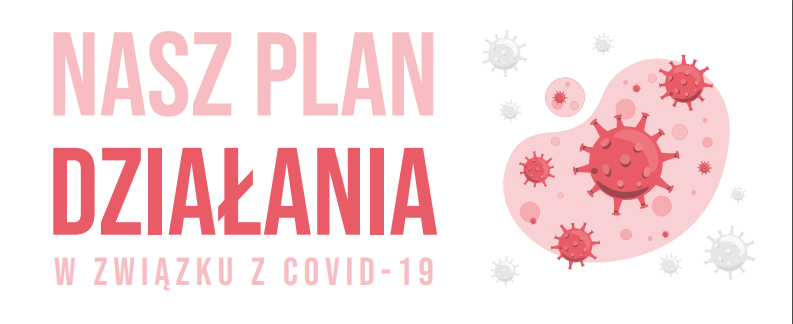 _____________________________________________WEWNĘTRZNA PROCEDURA BEZPIECZEŃSTWA obowiązująca w procesie prowadzenia zajęć w Przedszkolu Nr 5 w Opocznie 
 wprowadzona czasowo 
ze względu na sytuację epidemiczną związaną 
z zakażeniem wirusem SARS CoV-2 Podstawa prawna:Rozporządzenie Ministra Edukacji Narodowej z dnia 20 marca 2020 r. w sprawie szczególnych rozwiązań w okresie czasowego ograniczenia funkcjonowania jednostek systemu oświaty w związku z zapobieganiem, przeciwdziałaniem                                               i zwalczaniem COVID-19 (Dz.U. z 2020 poz. 493 ze zm.),Rozporządzenie Ministra Edukacji Narodowej z dnia 25 czerwca 2020 r. zmieniające rozporządzenie w sprawie szczególnych rozwiązań w okresie czasowego ograniczenia funkcjonowania jednostek systemu oświaty w związku z zapobieganiem, przeciwdziałaniem i zwalczaniem COVID-19wytyczne dla przedszkoli opracowane przez Ministerstwo Edukacji Narodowej wspólnie z Głównym Inspektorem Sanitarnym i Ministrem Zdrowia.Wytyczne przeciwepidemiczne Głównego Inspektora Sanitarnego z dnia 25 sierpnia 2020r. dla przedszkoli, oddziałów przedszkolnych w szkole podstawowej Szanowni Państwo!Mając świadomość, że pobyt dziecka w placówce wiąże się ze zwiększonym ryzykiem ekspozycji na czynniki potencjalnie chorobotwórcze zarówno dla podopiecznych jak i personelu oraz w trosce o zdrowie i bezpieczeństwo naszych podopiecznych i pracowników informujemy o wprowadzeniu następujących zasad: Od 1.09.2020r. przedszkole będzie prowadzić działalność dydaktyczno- wychowawczą. Podczas pobytu w przedszkolu, dzieci nie będą myły zębów.Przedszkole jest czynne od poniedziałku do piątku w godzinach dostosowanych do potrzeb rodziców (w godzinach pomiędzy 6.00 a 17.00).Do przedszkola nie mogą uczęszczać dzieci, jeżeli ktoś z domowników przebywa na kwarantannie bądź jest poddany izolacji.Najpóźniej do pierwszego dnia pobytu dziecka w przedszkolu rodzic będzie zobligowany do złożenia oświadczenia, które otrzyma w formie papierowej, bądź pobierze ze strony internetowej www.p5opoczno.wikom.pl Na terenie placówki utworzone zostaną stałe grupy, do których przydzieleni będą ci sami opiekunowie. Obowiązuje zakaz łączenia się dzieci pomiędzy grupami.Na terenie przedszkola obowiązuje zasada, że  rodzic w maseczce, po dezynfekcji rąk wchodzi do placówki (szatni) przebiera dziecko i nie wchodząc do sal zajęć przekazuje dziecko nauczycielowi/opiekunowi.W szatni jednorazowo może przebywać 5 rodziców z dziećmi. Rotację w szatni będzie nadzorować pracownik do tego wyznaczony.Jeżeli jednorazowo przed przedszkolem przebywa większa liczba rodziców             z dziećmi, zachowując odpowiednią odległość oczekują na wpuszczenie do placówki.Nauczyciel/opiekun będzie dokonywał pomiaru temperatury dziecka każdego dnia przy jego przyjściu do przedszkola i w ciągu dnia w przypadku wystąpienia niepokojących objawów chorobowych. W przypadku, kiedy temperatura dziecka wskazuje na stan podgorączkowy lub chorobowy (37,5 stopni i więcej), nauczyciel/opiekun odmówi przyjęcia dziecka do grupy.Po każdorazowym użyciu termometru (inny niż dotykowy) będzie on dezynfekowany.Do przedszkola przyjmowane będą tylko dzieci zdrowe. Nauczyciel/opiekun odmówi przyjęcia dziecka, jeśli jego stan wskazuje, że nie jest ono zdrowe - podwyższona temperatura, katar, kaszel itp., bez względu na etiologię.Sprawy bieżące będą przekazywane przez nauczycieli/opiekunów bezpośrednio przy odbiorze dziecka, natomiast dłuższe rozmowy będą się odbywały jedynie     w formie telefonicznej.Do przedszkola dzieci nie mogą przynosić żadnych zabawek ani innych przedmiotów (przytulanek, jedzenia, picia itp.) Należy zrezygnować z przynoszenia dziecku smoczka. Jeżeli nie jest to możliwe, konieczne jest aby smoczek posiadał zawieszkę i osłonkę. Sale, w których będą przebywać dzieci będą wietrzone co najmniej raz na godzinę a pomieszczenia będą dezynfekowane.Toalety będą dezynfekowane na bieżąco.W łazience jednocześnie może przebywać maksymalnie 2 dzieci.Nauczyciele/opiekunowie będą zwracać uwagę, aby dzieci często i regularnie myły ręce we właściwy sposób, szczególnie przed jedzeniem i po skorzystaniu z toalety. Placówka zapewnia bezpieczne korzystanie z posiłków (czyszczenie blatów stołów i krzeseł). Placówka zapewnia zalecane środki ochrony, w tym środki ochrony indywidualnej oraz środki do dezynfekcji powierzchni.Podczas wykonywania zabiegów higienicznych względem dzieci, opiekunowie mogą korzystać z maseczki/przyłbicy, fartucha i rękawiczek.Z sal zostały usunięte przedmioty i sprzęty, których nie można skutecznie dezynfekować.Na terenie placówki zostało wyznaczone pomieszczenie, w którym będzie można odizolować osobę w przypadku zdiagnozowania objawów chorobowych. Opracowana została procedura postępowania w przypadku podejrzenia zakażenia koronawirusem lub zachorowania na COVID-19.W każdej sali zostały przygotowane i umieszczone w określonym miejscu potrzebne numery telefonów, w tym stacji sanitarno-epidemiologicznej, służb medycznych.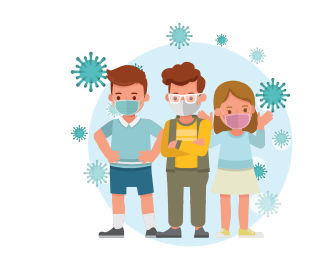 